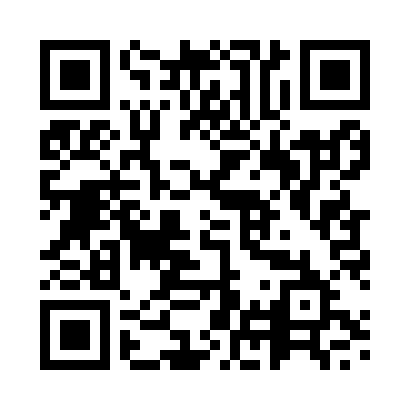 Prayer times for Arzew, AlgeriaWed 1 May 2024 - Fri 31 May 2024High Latitude Method: NonePrayer Calculation Method: Algerian Ministry of Religious Affairs and WakfsAsar Calculation Method: ShafiPrayer times provided by https://www.salahtimes.comDateDayFajrSunriseDhuhrAsrMaghribIsha1Wed4:336:0912:584:447:499:182Thu4:326:0812:584:447:499:193Fri4:306:0612:584:447:509:204Sat4:296:0512:584:447:519:225Sun4:286:0412:584:447:529:236Mon4:266:0312:584:447:539:247Tue4:256:0212:584:447:549:258Wed4:246:0212:584:447:549:269Thu4:226:0112:584:457:559:2810Fri4:216:0012:584:457:569:2911Sat4:205:5912:584:457:579:3012Sun4:195:5812:584:457:589:3113Mon4:175:5712:584:457:599:3214Tue4:165:5612:584:457:599:3315Wed4:155:5612:584:458:009:3416Thu4:145:5512:584:468:019:3617Fri4:135:5412:584:468:029:3718Sat4:125:5312:584:468:039:3819Sun4:115:5312:584:468:039:3920Mon4:105:5212:584:468:049:4021Tue4:095:5112:584:468:059:4122Wed4:085:5112:584:468:069:4223Thu4:075:5012:584:478:069:4324Fri4:065:5012:584:478:079:4425Sat4:055:4912:584:478:089:4526Sun4:045:4912:584:478:089:4627Mon4:035:4812:594:478:099:4728Tue4:025:4812:594:488:109:4829Wed4:025:4712:594:488:119:4930Thu4:015:4712:594:488:119:5031Fri4:005:4712:594:488:129:51